ОБЩИНА РУДОЗЕМ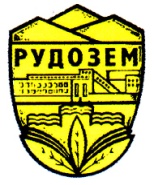 ОБЛАСТ СМОЛЯН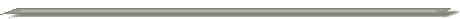 4960 Рудозем, бул. “България” 15, тел.: 0306/99214, факс: 0306/99141e-mail:  obrud@abv.bg  ПРОГРАМА ПО СЛУЧАЙ ПРАЗНИКА НА ГРАД РУДОЗЕМ 2021 ГОДИНАПразникът на град Рудозем и „Денят на Миньора” ще се проведе в дните –11 – 14.08.2021 годинаКултурната програма по дати:11.08.2021 г. /сряда/ - Ден на игрите, спорта и изкуството11:00 – Откриване на фотоизложба – Дом на културата – гр. Рудозем -  Организирано от Фотоклуб  „Рудозем“ към НЧ “Христо Ботев-2000“ гр. Рудозем 17:00 – 20:00 – Забавни игри за деца – Спортна зала – Рудозем – Организирани от НЧ“Развитие-2008“ с. Борие и НЧ“ Напредък -2006“ с. Войкова лъка18:00 – 18:30 – Състезателни игри – Спортна зала – Рудозем – Организирани от НЧ“Кичика-2005“ с. Сопотот19:30 - 22:30  – Игри от „Забравено детство“ – Спортна зала – Рудозем – Организирани от НЧ „Родопчанка-2008“ с. Рибница12.08.2021 г. /четвъртък/ Първи официален ден – площад „България“17:00 – 18:00 - Детско забавно шоу „Пътешествие в страната на приказките с Чочо“18:00 – 19:30 – Фолклорна забава с читалища – НЧ “Нов живот-1948“с.Чепинци,  НЧ“Кичика-2005“ с. Сопотот и НЧ „Звезда – 1950“ с. Елховец19:30 - 22:30  – Народно веселие с оркестър „Пампорово“13.08.2021 г. /петък/ Втори официален ден– площад „България“17:00 – 18:00 – Народно веселие с читалища – НЧ „Развитие-2008“ с. Борие, НЧ“ Родопчанка-2008“ с. Рибница и НЧ „Христо Ботев-2000“ гр. Рудозем18:15 - 20:15 – Фолклорна фиеста с формация „ПИМ” – ръководител Тинчо Севдалинов;20:15  –  20:45  –  Официално откриване на празника и тържествено слово от кмета на Община Рудозем – Румен Пехливанов и приветствия от гостите;20:45  –  21:00  – Изпълнения на талантливата Ивайла Терзиева;21:00 – 23:00  - Концерт на попфолк изпълнителите Лидия и Алекс Робов;23:00 – 23:10  - Празнична заря14.08.2021 г. /събота/Трети официален ден– площад „България“10:00 – 12:00 – Детско шоу15:30 – 18:00 – Фолклорно веселие с Хамид Имамски18:00 - 19:00 – Празник за всички почитатели на хорото – „Хоро се вие на мегдана в Рудозем” с участието на клубове «Хоро» от Община Рудозем19:00 – 19:30  –  Хороводни изпълнения на Хамид Имамски ;19:30 – 21:00 -  Концерт на попфолк звездата «Малката»21:00 – 23:00  –  Концерт на популярните гръцки изпълнители Диогенис Франтзанас и Мария Тсопей;Каним всички настоящи, бивши жители и гости на Община Рудозем на нашия празник!